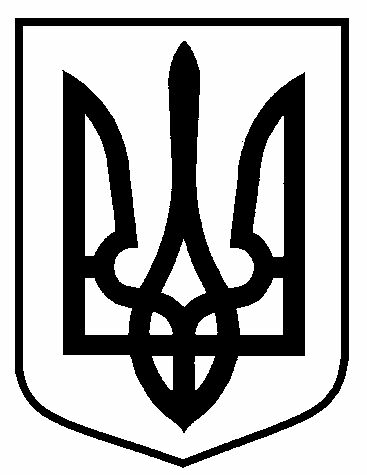 РОЗПОРЯДЖЕННЯМІСЬКОГО   ГОЛОВИм. Сумивід 20.05.2021   №  163-кс	Відповідно до пункту 20 частини 4 статті 42 Закону України           «Про місцеве самоврядування в Україні», постанови Кабінету Міністрів України від 09.03.2006 № 268 «Про упорядкування структури та умов оплати праці працівників апарату органів виконавчої влади, органів прокуратури, судів та інших органів» (зі змінами), Розпорядження міського голови           від 15.01.2021 № 20-к «Про Порядок преміювання працівників апарату та виконавчих органів Сумської міської ради на 2021 рік»	Виплатити премію за травень 2021 року керівникам управління охорони здоров’я Сумської міської ради враховуючи особистий внесок в загальні результати роботи управління, виходячи із посадового окладу з урахуванням надбавок та доплат за рахунок економії фонду заробітної плати:Міський голова                                                                          О.М. ЛисенкоВащенко 787-000	Розіслати: до справи, УОЗ СМР.Про преміювання керівників управління охорони здоров'я Сумської міської ради за травень 2021 рокуП.І.Б.ПосадаРозмір премії у відсотках до окладу, надбавок та доплатЧумаченко Олена Юріївнаначальник управління50Пак СтепанЯковичзаступник начальника управління50